	Community Advisory Committees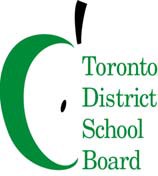 To:	Members of the Environmental Sustainability Community Advisory Committee (ESCAC)
Committee Name: ESCAC
Date: 3, May, 2022
Time : 6:30 p.m. – 8 p.m.Virtual (link): https://tdsb-ca.zoom.us/meeting/register/tJcqcOqsqzsoGtad6gBD92OwF3VpsVgAo7nMCommittee Co-Chair: 	Manna Wong and Anne KearyAGENDA#ItemFacilitator/PresenterTimeline1Welcome and Land AcknowledgementCo-Chair6:30 p.m.2IntroductionsCo-Chair6:35 p.m.3Approval of April 5, 2022 minutesCo-Chair6:45 p.m.4Curriculum and food literacySunday Harrison6:50 p.m.5OISE/TDSB Collaboration UpdateAlysse Kennedy7:00 p.m6Energy Vehicle to building/grid integrationHeat pumps as alternatives to gas boilersJack Gibbons7:15 p.m.7End of Year TasksSelf-Evaluation surveyCAC annual report2022-23 Tentative Meeting Schedule Kristen Evers7:45 p.m.82022-23 Tentative Meeting ScheduleKristen Evers7:55 p.m.9AdjournmentCo-Chair